SATISH CHANDRA MEMORIAL SCHOOLENGLISH WORKSHEETName: ……………………………	 Class: …….	 Sec: ……..	ROLL: ………..Q1. Circle the letters that matches with the given letter:-G -	B	D	G	KP -	 B	N	T	PR -	Q	R	S	MS -	J	P	T	SQ2. Match the pictures with letters:-		P														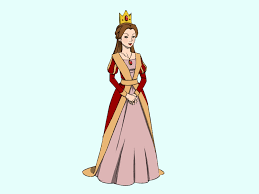 Q						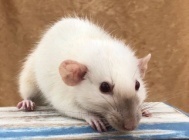 R						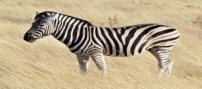 Z						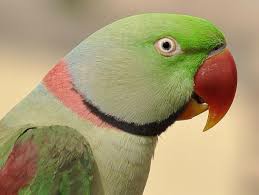 Q3. Trace the picture and colour it: -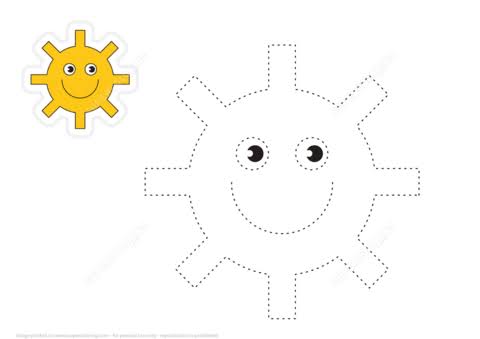 